«12» ноября 2021		                    		     	                                            № 340            Об утверждении перечня Главных администраторов дохода бюджета поселка Березовка Березовского района Красноярского края В соответствии с пунктами 3.1 и 3.2 статьи 160.1 Бюджетного кодекса Российской Федерации и Постановлением Правительства Российской Федерации от 16.09.2021 № 1569 «Общие требования к закреплению за органами государственной власти (государственными органами) субъекта российской федерации, органами управления территориальными фондами обязательного медицинского страхования, органами местного самоуправления, органами местной администрации полномочий главного администратора доходов бюджета и к утверждению перечня главных администраторов доходов бюджета субъекта российской федерации, бюджета территориального фонда обязательного медицинского страхования, местного бюджет», руководствуясь Уставом  поселка  БерезовкаПОСТАНОВЛЯЮ:Утвердить перечень Главных администраторов дохода бюджета поселка Березовка Березовского района Красноярского края согласно приложению.Опубликовать Постановление в газете "Пригород" и разместить на официальном сайте администрации поселка Березовка (www.pgt-berezovka.ru).Настоящее Постановление вступает в силу с 1 января 2022 года, но не ранее дня, следующего за днем официального опубликования.       Глава поселка                                                                                                                С.А. Суслов              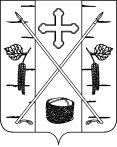 АДМИНИСТРАЦИЯ ПОСЕЛКА БЕРЕЗОВКАБЕРЕЗОВСКОГО РАЙОНА КРАСНОЯРСКОГО КРАЯПОСТАНОВЛЕНИЕп. БерезовкаПриложение к постановлению администрациипоселка Березовка От «12» ноября 2021 № 340Приложение к постановлению администрациипоселка Березовка От «12» ноября 2021 № 340Приложение к постановлению администрациипоселка Березовка От «12» ноября 2021 № 340Приложение к постановлению администрациипоселка Березовка От «12» ноября 2021 № 340Приложение к постановлению администрациипоселка Березовка От «12» ноября 2021 № 340Приложение к постановлению администрациипоселка Березовка От «12» ноября 2021 № 340Приложение к постановлению администрациипоселка Березовка От «12» ноября 2021 № 340Приложение к постановлению администрациипоселка Березовка От «12» ноября 2021 № 340Приложение к постановлению администрациипоселка Березовка От «12» ноября 2021 № 340Приложение к постановлению администрациипоселка Березовка От «12» ноября 2021 № 340Приложение к постановлению администрациипоселка Березовка От «12» ноября 2021 № 340Приложение к постановлению администрациипоселка Березовка От «12» ноября 2021 № 340  Перечень Главных  администраторов  дохода  бюджета поселка Березовка Березовского района Красноярского края   Перечень Главных  администраторов  дохода  бюджета поселка Березовка Березовского района Красноярского края   Перечень Главных  администраторов  дохода  бюджета поселка Березовка Березовского района Красноярского края   Перечень Главных  администраторов  дохода  бюджета поселка Березовка Березовского района Красноярского края   Перечень Главных  администраторов  дохода  бюджета поселка Березовка Березовского района Красноярского края   Перечень Главных  администраторов  дохода  бюджета поселка Березовка Березовского района Красноярского края   Перечень Главных  администраторов  дохода  бюджета поселка Березовка Березовского района Красноярского края   Перечень Главных  администраторов  дохода  бюджета поселка Березовка Березовского района Красноярского края № строкиКод главного администратора КБКНаименование КБК№ строкиКод главного администратора КБКНаименование КБКАдминистрация поселка Березовка Березовского района Красноярского краяАдминистрация поселка Березовка Березовского района Красноярского краяАдминистрация поселка Березовка Березовского района Красноярского краяАдминистрация поселка Березовка Березовского района Красноярского края1018111 03050 13 0000 120Проценты, полученные от предоставления  бюджетных кредитов внутри страны за счет средств бюджетов городских  поселений2018 111 05075 13 0000 120 Доходы от сдачи в аренду имущества, составляющего казну городских поселений  (за исключением земельных участков)3018111 07015 13 0000 120Доходы от перечисления части прибыли, остающейся после уплаты налогов и иных обязательных платежей муниципальных унитарных предприятий , созданных городскими поселениями4018111 09045 13 0000 120Прочие поступления от использования имущества, находящегося в собственности городских поселений (за исключением  имущества муниципальных бюджетных и автономных учреждений , а также имущества муниципальных унитарных  предпрятий, в том числе казенных)5018117 01050 13 0000 180Невыясненные поступления , зачисляемые  в бюджеты городских поселений6018202 16001 13 0000 150Дотации  бюджетам  городских поселений на выравнивание бюджетной обеспеченности из бюджетов муниципальных районов 7018202 30024  13 0000 150Субвенция  бюджетам городских поселений на выполнение передаваемых  полномочий субъектов Российской Федерации8018202 49999 13 0000 150Прочие межбюджетные трансферты, передаваемые бюджетам городских поселений9018202 29999 13 1060 150Субсидии на реализацию мероприятий, направленных на повышение безопасности дорожного движения, за счет средств дорожного фонда Красноярского края 10018202 29999 13 7509 150Субсидии на капитальный ремонт и ремонт автомобильных дорог общего пользования местного значения за счет средств дорожного фонда Красноярского края11018202 25555 13 0000 150Субсидии на софинансирование муниципальных программ формирования современной городской среды12018202 25511 13 0000 150Субсидии на проведение комплексных кадастровых работ13018207 05030 13 0000 150Прочие безвозмездные поступления в бюджеты городских поселений14018208 05000 13 0000 150Перечисления из бюджетов городских поселений (в бюджеты поселений)   для осуществления возврата (зачета) излишне уплаченных сумм  или излишне взысканных сумм налогов, сборов и иных платежей, а так же сумм процентов за несвоевременное осуществление такого возврата и процентов,  начисленных на излишне взысканные суммы  15018218 60010 13 0000 150Доходы бюджетов городских поселений от возврата остатков субсидий, субвенций и иных межбюджетных трансфертов, имеющих целевое назначение, прошлых лет из бюджетов муниципальных районов16018218 05010 13 0000 150Доходы бюджетов городских поселений от возврата бюджетными учреждениями остатков субсидий прошлых лет17018218 05020 13 0000 150Доходы бюджетов городских поселений от возврата автономными учреждениями остатков субсидий прошлых лет18018219 60010 13 0000 150Возврат остатков субсидий, субвенций и иных межбюджетных трансфертов, имеющих целевое назначение прошлых лет, из бюджетов городских поселений19018113 02995 13 0000 130 Прочие доходы от компенсации затрат бюджетов городских поселений20018113 02065 13 0000 130Доходы, поступающие в порядке возмещения расходов, понесенных в связи с эксплуатацией имущества городских поселений21018204 05099 13 0000 150Прочие безвозмездные поступления от негосударственных организаций в бюджеты городских поселений22018116 02020 02 0000 140Административные штрафы, установленные законами субъектов Российской Федерации об административных правонарушениях, за нарушение муниципальных правовых актов23018116 07010 13 0000 140Штрафы, неустойки, пени, уплаченные в случае просрочки исполнения поставщиком (подрядчиком, исполнителем) обязательств, предусмотренных муниципальным контрактом, заключенным муниципальным органом, казенным учреждением городского поселения24018116 10123 01 0131 140Доходы от денежных взысканий (штрафов), поступающие в счет погашения задолженности, образовавшейся до 1 января 2020 года, подлежащие зачислению в бюджет муниципального образования по нормативам, действовавшим в 2019 году (доходы бюджетов городских поселений за исключением доходов, направляемых на формирование муниципального дорожного фонда, а также иных платежей в случае принятия решения финансовым органом муниципального образования о раздельном учете задолженности)